Wypożycz bezpłatnie  przyczepkęDodatkowo dla wygody mieszkańców będzie możliwość bezpłatnego wypożyczenia samochodowej przyczepki do transportu selektywnie zebranych odpadów z posesji do PSZOK. Do wypożyczenia są dwie przyczepki o ładowności 750 kg oraz 1,5 tony. Wypożyczenie następuje po podpisaniu umowy użyczenia. 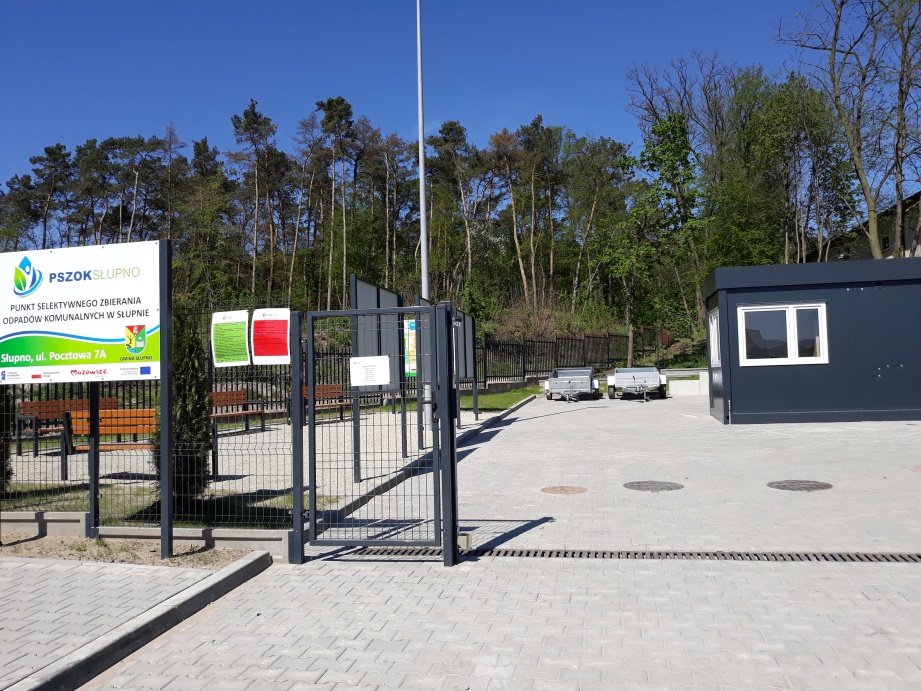 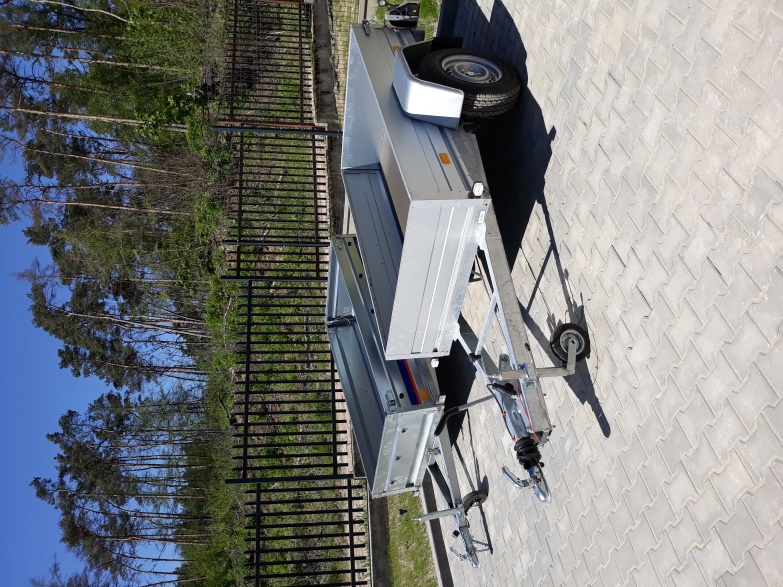 